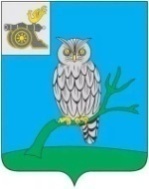 АДМИНИСТРАЦИЯ МУНИЦИПАЛЬНОГО ОБРАЗОВАНИЯ«СЫЧЕВСКИЙ РАЙОН»  СМОЛЕНСКОЙ ОБЛАСТИ П О С Т А Н О В Л Е Н И Еот  08 февраля 2024 года  № 54Об исключении из резерва управленческих кадров муниципального образования «Сычевский район» Смоленской области на 2024 – 2026 гг.В связи с назначением И.В. Белозеровой на должность начальника муниципального казенного учреждения «Централизованная бухгалтерия»,Администрация муниципального образования «Сычевский район»                Смоленской области п о с т а н о в л я е т:1. Внести в резерв управленческих кадров муниципального образования «Сычевский район» Смоленской области на 2024 - 2026 гг, утвержденный постановлением Администрации муниципального образования                      «Сычевский район» Смоленской области от 11.01.2024 года № 7, следующие изменения:- исключить Белозерову Ирину Владимировну из резерва управленческих кадров муниципального образования «Сычевский район» Смоленской области на 2024 – 2026 гг.2. Разместить настоящее постановление на официальном сайте Администрации муниципального образования «Сычевский район» Смоленской области.3. Контроль за исполнением настоящего постановления возложить                       на заместителя Главы муниципального образования – управляющего делами Администрации муниципального образования «Сычевский район» Смоленской области М.В. Зенченко.Глава муниципального образования«Сычевский район» Смоленской области                                        Т.П. Васильева